Наш праздник, посвященный "Всероссийскому Дню дворового спорта" состоялся! Организатором данного мероприятия является Совет ТОС "Солнечный". Судья - Безматерных Юрий Александрович. Заявились на соревнования по мини-футболу четыре дворовых команды. Младшие - "Комары" и "Солнечный".  Старшие - "9 округ" и дворовая команда "Конино" Чекменевского сельского поселения.  Младшие сыграли 2:2 (ничья), но по пенальти лучшими стали "Комары".  У старших уверенно победила команда "9 округ"!  Всем спасибо за игру! Отдельное спасибо Власовой Екатерине, депутату Чекменевского сельского поселения, за организацию поездки дворовой команды "Конино" на Солнечный! Так же состоялось награждение благодарственными письмами наших лучших дворовых спортсменов и их тренеров.  Ещё одно замечательное событие отметили сегодня на футбольном поле - восемнадцатилетие Сырчикова Владимира! Ему подарили сертификат на исполнение желания. Он может загадать любое желание, которое непременно будет исполнено в магазине "Солнышко". Срок исполнения желания 19.08.2018. Ещё раз всех наших дворовых спортсменов с праздником "Всероссийским Днём дворового спорта"!!! Побед вам больших и маленьких!!!  Дружите с физкультурой!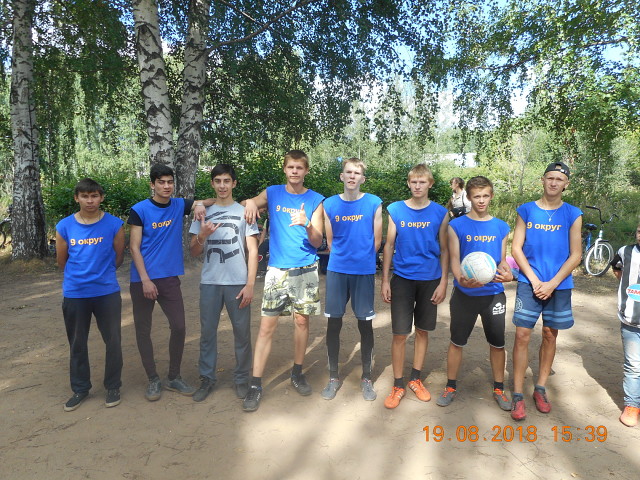 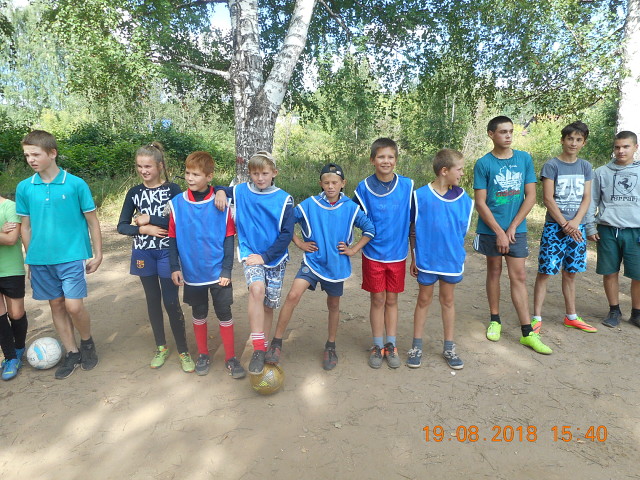 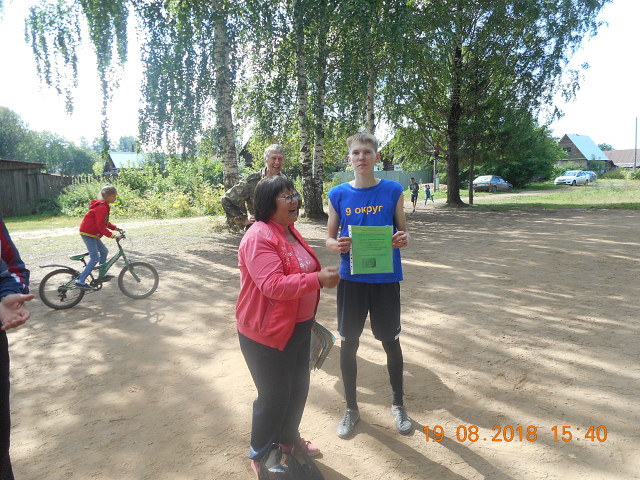 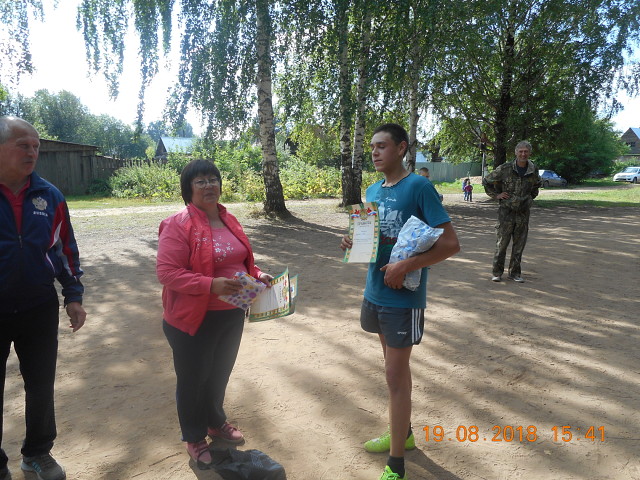 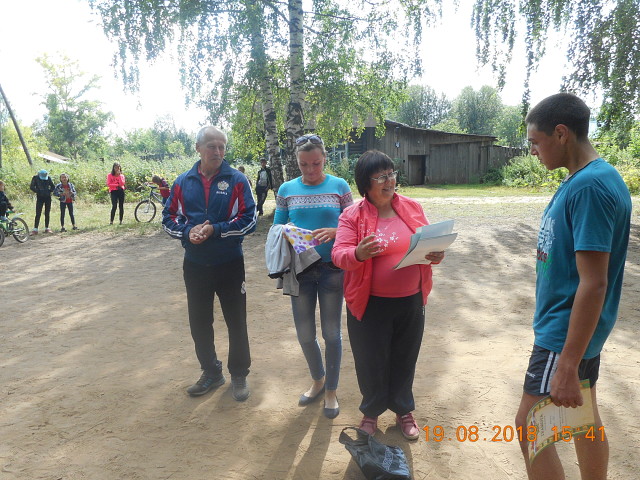 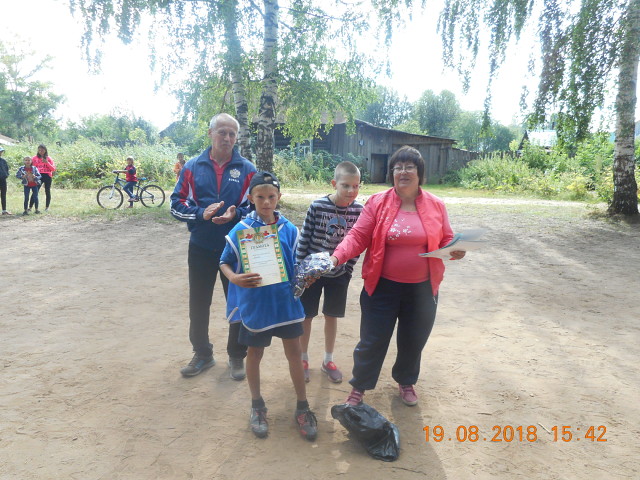 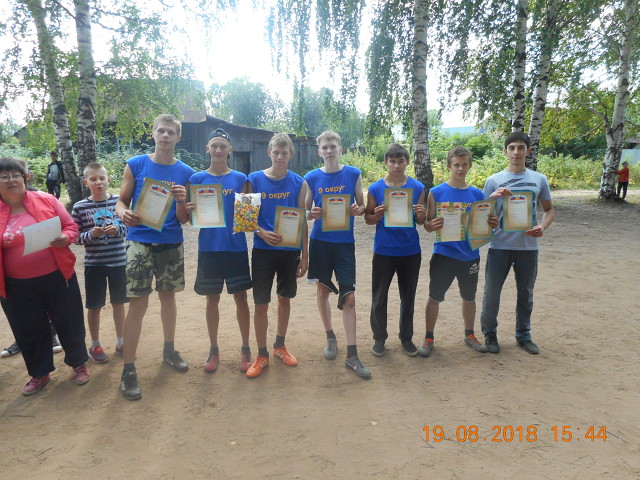 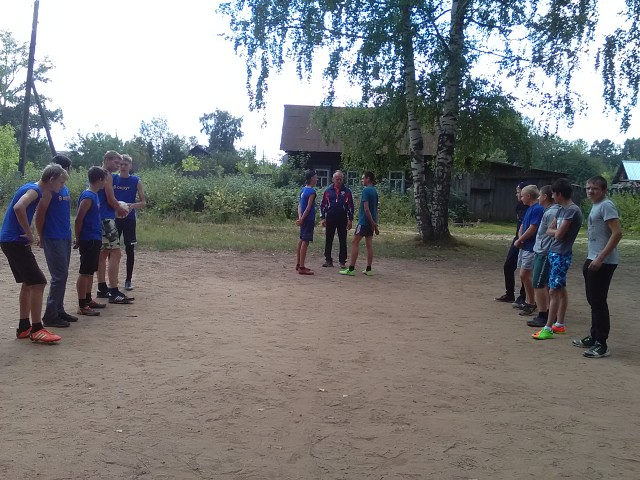 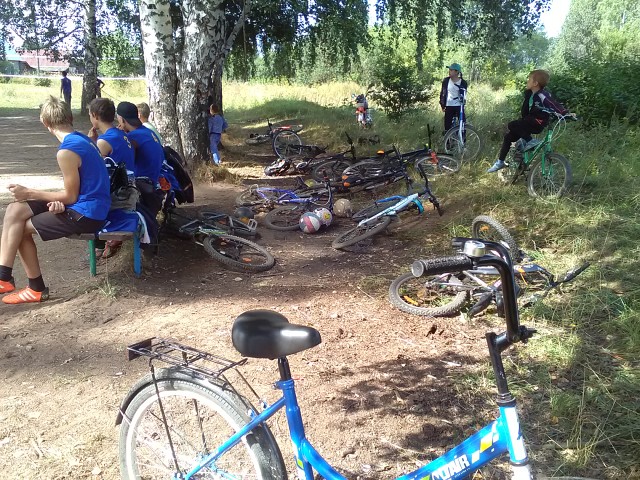 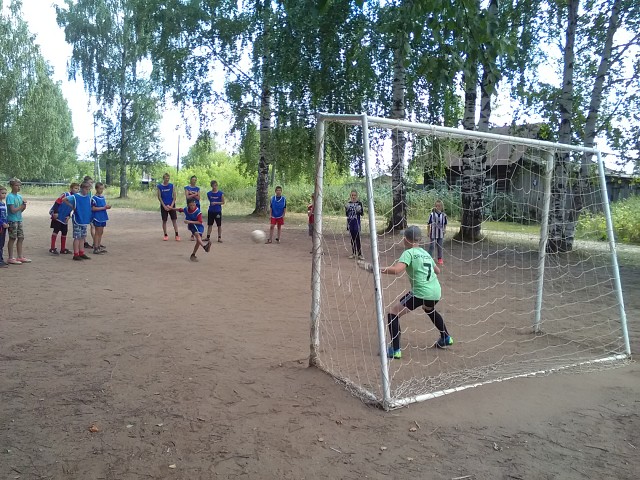 